муниципальное бюджетное учреждение «Центр психолого-педагогической, медицинской и социальной помощи № 5 «Сознание»(МБУ ЦППМиСП № 5 «Сознание»). Красноярск, ул. Новая заря, 5. тел. (8-391)243-27-66, тел./факс (8-391)244-57-85e-mail: soznanie@g-service.ru               http://soznanie-kkr.ruОКПО 54495096, ОГРН 1022402128517, ИНН/КПП 2463038005/ 246301001План работы методического объединения педагогов-психологов образовательных организаций Октябрьского района г. Красноярска на 2019-2020 учебный годЦель работы методического объединения: развитие профессиональных компетенций и творческой инициативы педагогов – психологов в условиях современной образовательной политики.  Задачи: 1. Организовать пространство с целью стимулирования профессионального диалога, расширения информационного поля, обмена опытом и развития рефлексии у педагогов-психологов.2. Расширять представления педагогов-психологов об инновационных направлениях и формах профессиональной деятельности с обучающимися, родителями (законными представителями) и педагогами в условиях современной образовательной политики.3. Предоставить возможность для активных профессиональных проб педагогов-психологов, экспертной обратной связи членов профессионального сообщества. Заседание методического объединения проводятся в 3 среду месяца в 9.00Руководитель РМО педагогов-психологов ОО                             Люкшина В.В.Т.р.: 243-27-66№МероприятияРезультатОтветственныеДатаМесто проведенияУтверждение плана работы методического объединения на 2019-2020 учебный год.Утверждение плана работы. Определение ответственных за организацию и подготовку мероприятий.В.В.Люкшина18.09.201909.00МБУ ЦППМиСП № 5 «Сознание»«Психологические качели. Трудный родитель». Интерактивная презентация экспресс методов и приемов конструктивного взаимодействия с родителями в эмоционально-напряженный ситуациях Разработка плана проведения Недели психологии в ОУ Окт.  р-на (18-22 ноября).Повышение профессиональной компетентности в вопросах работы с родителямиРазработка заданий и оформление, организация мероприятия.В.В.Люкшина,педагоги-психологи ОУВ.В.Люкшина, педагоги-психологи ОУ16.10.201909.00МБУ ЦППМиСП № 5 «Сознание»Неделя психологии Повышение психологической культуры в социуме через проведение мероприятий высокой социальной значимостиВ.В.Люкшина, Педагоги-психологи ОУ18-22.11.2019ОУ, МБУ ЦППМиСП № 5 «Сознание»Профориентационный квест для обучающихся 9 классов «Будущее рядом» (в рамках Недели психологии) Формирование психологической культуры школьников, психологическое просвещение.Люкшина В.В., Психологи ОУ20.11.201914.00МБУ ЦППМиСП № 5 «Сознание»Олимпиада по психологии для старшеклассников «Мир в движении»Популяризация знаний по психологии, развитие психологических компетентностей старшеклассниковЛюкшина В.В.,Психологи ОУ11.12.201914.00МБУ ЦППМиСП № 5 «Сознание»Индивидуальные консультации для педагогов-психологов ОУГрупповая консультация для родителей детей с ОВЗ Октябрьского района г.Красноярска «Лайфхаки от детских психологов»Повышение профессиональной компетентности в вопросах профессиональной деятельностиОсвоение новых форм работы с родителямиЛюкшина В.В.,Психологи ОУЛюкшина В.В.,Жалнерчик О.А.Психологи ОУ15.01.202009.0015.01.202016.00МБУ ЦППМиСП № 5 «Сознание»МБУ ЦППМиСП № 5 «Сознание»Совместное заседание методического объединения педагогов-психологов и социальных педагогов. Дискуссионный баттл социально-психологической направленности «ИнтерНЕТ-территория влияния»Повышение профессиональной компетентности специалистов в вопросах профилактики зависимых форм поведения обучающихсяЛюкшина В.В.,Шарипов А.М.,Рук.РМО соц.педагов,психологи, социальные педагоги ОУ.19.02.202015.00МБУ ЦППМиСП № 5 «Сознание»Совместное заседание методического объединения педагогов-психологов и учителей логопедов «Нейропсихологическая коррекция трудностей обучения»Обмен профессиональным опытом психолого-педагогического сопровождения обучающихся с ОВЗ в условиях командного взаимодействия с использованием современных коррекционно-развивающих технологийЛюкшина В.В.,Жалнерчик О.А.,Федорина А.В.,Прокопчук В.С.18.03.202009.00МБУ ЦППМиСП № 5 «Сознание»«Психологические качели. В гармонии с собой». Интерактивная презентация экспресс методов и приемов саморегуляции эмоционального состояния педагогов-психологов  в различных профессиональных ситуацияхПовышение профессиональной компетентности в вопросах профилактики эмоционального выгорания педагогов и сохранения психологического здоровьяЛюкшина В.В.,Психологи ОУ15.04.202009.00МБУ ЦППМиСП № 5 «Сознание»Подведение итогов работы районного методического объединения педагогов-психологовАнализ эффективного опыта работы педагогов-психологов. Перспективное планирование на следующий учебный год.Люкшина В.В.20.05.202009.00МБУ ЦППМиСП № 5 «Сознание»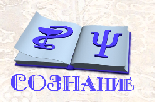 